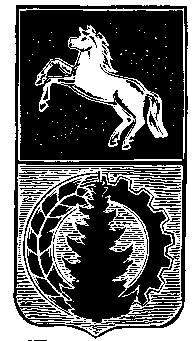 АДМИНИСТРАЦИЯ АСИНОВСКОГО РАЙОНАПОСТАНОВЛЕНИЕ28.07.2021                                                                                                                                 № 1069г. АсиноОб утверждении порядка принятия решений о признании безнадежной к взысканиюзадолженности по платежам в бюджет муниципального образования «Асиновский район», главным администратором которых является администрация Асиновского районаВ соответствии со статьей 47.2 Бюджетного кодекса Российской Федерации, Постановлением Правительства Российской Федерации от 06.05.2016 № 393 «Об общих требованиях к порядку принятия решений о признании безнадежной к взысканию задолженности по платежам в бюджеты бюджетной системы Российской Федерации»ПОСТАНОВЛЯЮ:1. Утвердить порядок принятия решений о признании безнадежной к взысканию задолженности по платежам в бюджет муниципального образования «Асиновский район», главным администратором которых является администрация Асиновского района, согласно приложению к настоящему постановлению.2. Утвердить положение о комиссии по поступлению и выбытию активов согласно приложению к настоящему постановлению. 3. Признать утратившим силу постановление администрации Асиновского района от 30.05.2018 № 747 «Об утверждении порядка принятия решений о признании безнадежной к взысканию задолженности по платежам в бюджет муниципального образования «Асиновский район», главным администратором которых является администрация Асиновского района».         4. Настоящее постановление вступает в силу с даты его официального опубликования в средствах массовой информации и подлежит размещению на официальном сайте муниципального образования «Асиновский район» www.asino.ru.         5. Контроль за исполнением настоящего постановления возложить на заместителя Главы администрации Асиновского района по экономике и финансам.Глава Асиновского района                                                                                       Н.А. Данильчук                                                                                                                                         Приложение 1 УТВЕРЖДЕН постановлением администрации  Асиновского районаот «_____» ____________ №________Порядокпринятия решений о признании безнадежной к взысканию задолженности по платежам в бюджет муниципального образования «Асиновский район», главным администратором которых является администрация Асиновского  района1. Настоящий Порядок устанавливает правила и основания принятия решения о  признании безнадежной к взысканию задолженности по платежам в бюджет муниципального образования «Асиновский район» (далее – местный бюджет). Под платежами в местный бюджет в рамках настоящего Порядка понимаются неналоговые доходы местного бюджета, главным администратором которых является администрация Асиновского района. 2. Основаниями для принятия администратором доходов бюджета решения о признании безнадежной к взысканию задолженности по платежам в местный бюджет, а также включая начисленных по ним неустоек (пеней, штрафов) (далее - задолженность по платежам в бюджет) являются:2.1. смерть физического лица - плательщика платежей в местный бюджет или объявление его умершим в порядке, установленном гражданским процессуальным законодательством Российской Федерации;2.2. признание банкротом индивидуального предпринимателя - плательщика платежей в местный бюджет в соответствии с Федеральным законом от 26 октября 2002 года № 127-ФЗ «О несостоятельности (банкротстве)» в части задолженности по платежам в местный бюджет, не погашенной по причине недостаточности имущества должника;2.2.1. признание банкротом гражданина, не являющегося индивидуальным предпринимателем, в соответствии с Федеральным законом от 26 октября 2002 года № 127-ФЗ «О несостоятельности (банкротстве)» - в части задолженности по платежам в местный бюджет, не погашенной после завершения расчетов с кредиторами в соответствии с указанным Федеральным законом;2.3. ликвидация организации - плательщика платежей в местный бюджет в части задолженности по платежам в местный бюджет, не погашенной по причине недостаточности имущества организации и (или) невозможности их погашения учредителями (участниками) указанной организации в пределах и порядке, которые установлены законодательством Российской Федерации;2.4. применение актов об амнистии или о помиловании в отношении осужденных к наказанию в виде штрафа или принятия судом решения, в соответствии с которым администратор доходов бюджета утрачивает возможность взыскания задолженности по платежам в местный бюджет;	         2.5. вынесение судебным приставом-исполнителем постановления об окончании исполнительного производства и о возвращении взыскателю исполнительного документа по основанию, предусмотренному пунктом 3 или 4 части 1 статьи 46 Федерального закона от 2 октября 2007 года № 229-ФЗ «Об исполнительном производстве», если с даты образования задолженности по платежам в местный бюджет прошло более пяти лет, в следующих случаях:2.5.1. размер задолженности не превышает размера требований к должнику, установленного законодательством Российской Федерации о несостоятельности (банкротстве) для возбуждения производства по делу о банкротстве;2.5.2. судом возвращено заявление о признании плательщика платежей в местный бюджет банкротом или прекращено производство по делу о банкротстве в связи с отсутствием средств, достаточных для возмещения судебных расходов на проведение процедур, применяемых в деле о банкротстве;2.6. исключение юридического лица по решению регистрирующего органа из единого государственного реестра юридических лиц и наличие ранее вынесенного судебным приставом-исполнителем постановления об окончании исполнительного производства в связи с возвращением взыскателю исполнительного документа по основанию, предусмотренному пунктом 3 или 4 части 1статьи 46 Федерального закона от 2 октября 2007 года № 229-ФЗ «Об исполнительном производстве», - в части задолженности по платежам в местный бюджет, не погашенной по причине недостаточности имущества организации и невозможности ее погашения учредителями (участниками) указанной организации в случаях, предусмотренных законодательством Российской Федерации. В случае признания решения регистрирующего органа об исключении юридического лица из единого государственного реестра юридических лиц в соответствии с Федеральным законом от 8 августа 2001 года № 129-ФЗ «О государственной регистрации юридических лиц и индивидуальных предпринимателей» недействительным задолженность по платежам в местный бюджет, ранее признанная безнадежной к взысканию в соответствии с настоящим подпунктом, подлежит восстановлению в бюджетном (бухгалтерском) учете.3. Помимо оснований, предусмотренных пунктом 2 настоящего Порядка, неуплаченные административные штрафы признаются безнадежными к взысканию, если судьей, органом, должностным лицом, вынесшими постановление о назначении административного наказания, в случаях, предусмотренных Кодексом Российской Федерации об административных правонарушениях, вынесено постановление о прекращении исполнения постановления о назначении административного наказания.4. Администратор доходов бюджета принимает решение о признании безнадежной к взысканию задолженности по платежам в местный бюджет по основаниям, установленным пунктами 2 и 3 настоящего Порядка и подтвержденным следующими документами:4.1. выписка из отчетности администрации Асиновского района об учитываемых суммах задолженности по уплате платежей в местный бюджет, подготавливаемая отделом по имуществу и землям администрации Асиновского района (далее – отдел по имуществу и землям);4.2. справка администрации Асиновского района о принятых мерах по обеспечению взыскания задолженности по платежам в местный бюджет, по форме согласно приложению 1  к настоящему Порядку;4.3. документы, подтверждающие случаи признания безнадежной к взысканию задолженности по платежам в местный бюджет, в том числе:4.3.1. документ, свидетельствующий о смерти физического лица - плательщика платежей в местный бюджет или подтверждающий факт объявления его умершим;4.3.2. судебный акт о завершении конкурсного производства или завершении реализации имущества гражданина - плательщика платежей в местный бюджет, являвшегося индивидуальным предпринимателем, а также документ, содержащий сведения из Единого государственного реестра индивидуальных предпринимателей о прекращении физическим лицом - плательщиком платежей в местный бюджет деятельности в качестве индивидуального предпринимателя в связи с принятием судебного акта о признании его несостоятельным (банкротом);4.3.3. судебный акт о завершении конкурсного производства или завершении реализации имущества гражданина - плательщика платежей в местный бюджет;4.3.4. документ, содержащий сведения из Единого государственного реестра юридических лиц о прекращении деятельности в связи с ликвидацией организации - плательщика платежей в местный бюджет;4.3.5. документ, содержащий сведения из Единого государственного реестра юридических лиц об исключении юридического лица - плательщика платежей в местный бюджет из указанного реестра по решению регистрирующего органа;4.3.6. акт об амнистии или о помиловании в отношении осужденных к наказанию в виде штрафа или судебный акт, в соответствии с которым администратор доходов бюджета утрачивает возможность взыскания задолженности по платежам в местный бюджет;4.3.7. постановление судебного пристава-исполнителя об окончании исполнительного производства в связи с возвращением взыскателю исполнительного документа по основанию, предусмотренному пунктом 3 или 4 части 1 статьи 46 Федерального закона «Об исполнительном производстве»;4.3.8. судебный акт о возвращении заявления о признании должника несостоятельным (банкротом) или прекращении производства по делу о банкротстве в связи с отсутствием средств, достаточных для возмещения судебных расходов на проведение процедур, применяемых в деле о банкротстве;4.3.9. постановление о прекращении исполнения постановления о назначении административного наказания.5. В целях подготовки проекта решения о признании безнадежной к взысканию задолженности по платежам в местный бюджет комиссия по поступлению и выбытию активов (далее – комиссия) в течение 5 рабочих дней со дня представления председателю комиссии документов, указанных в пункте 4 настоящего Порядка, подтверждающих наличие оснований для принятия решения о признании задолженности по платежам в местный бюджет безнадежной к взысканию, рассматривает указанные документы и составляет один из проектов решения: 5.1. о признании задолженности безнадежной к взысканию;5.2. о невозможности признания безнадежной к взысканию задолженности.6. Проект решения комиссии по поступлению и выбытию активов оформляется актом по форме согласно приложению 2 к настоящему Порядку, содержащим следующую информацию:         6.1. полное наименование организации (фамилия, имя, отчество (при наличии) физического лица);         6.2. идентификационный номер налогоплательщика, основной государственный регистрационный номер, код причины постановки на учет налогоплательщика организации (идентификационный номер налогоплательщика физического лица);6.3. сведения о платеже, по которому возникла задолженность;6.4. код классификации доходов бюджетов Российской Федерации, по которым учитывается задолженность по платежам в местный бюджет, его наименование;6.5. сумма задолженности по платежам в местный бюджет;6.6. сумма задолженности по пеням и штрафам по соответствующим платежам в местный бюджет;6.7. дата принятия решения о признании безнадежной к взысканию задолженности по платежам в местный бюджет;6.8. подписи членов комиссии.7. Состав комиссии утверждается распоряжением администрации Асиновского района. 8. Проект решения о невозможности признания безнадежной к взысканию задолженности составляется в случае:8.1. отсутствия  предусмотренных пунктами 2 и 3 Порядка оснований для признания задолженности безнадежной к взысканию;8.2. не предоставления документов, необходимых в соответствии с пунктом 4 настоящего Порядка для составления комиссией проекта решения о признании задолженности безнадежной к взысканию;         8.3. несоответствия представленных документов требованиям, установленных законодательством Российской Федерации и Порядком.9. Оформленный комиссией акт о признании безнадежной к взысканию задолженности по платежам в местный бюджет утверждается Главой Асиновского района и является основанием для списания задолженности.10. Внесение записи о списании задолженности в карточку лицевого счета юридического или физического лица производится сотрудниками соответствующего структурного подразделения администрации, осуществляющим контроль поступлений по неналоговым платежам.11. Положения настоящего Порядка не распространяются на платежи, установленные законодательством о налогах и сборах, законодательством Российской Федерации об обязательном социальном страховании от несчастных случаев на производстве и  профессиональных заболеваний, правом Евразийского экономического союза и законодательством Российской Федерации о таможенном деле.                                                                                                                     Приложение 1 к Порядкупринятия решений о признании безнадежной к взысканиюзадолженности по платежамв бюджет муниципального образования «Асиновский район», главным администратором которых являетсяадминистрации  Асиновского  районаФорма
                                    Справка о принятых мерах по взысканию задолженности


Главный специалист по аренде отдела по имуществу и землям
__________________/___________________________________ 
(подпись) (расшифровка)                                                                                                                      Приложение 2 к Порядкупринятия решений о признании безнадежной к взысканиюзадолженности по платежамв бюджет муниципального образования «Асиновский район», главным администратором которых являетсяадминистрации  Асиновского  районаФорма«УТВЕРЖДАЮ»
Глава Асиновского района 

__________/_______________ 
"___" ______________ ______ г. Асино                                                                                                              «      »_____________                                                                                                                               Акт заседания комиссия по поступлению и выбытию активовПолное наименование организации (фамилия, имя, отчество (при наличии) физического лица).Идентификационный номер налогоплательщика, основной государственный регистрационный номер, код причины постановки на учет налогоплательщика организации (идентификационный номер налогоплательщика физического лица).Сведения о платеже, по которому возникла задолженность.Код классификации доходов бюджетов Российской Федерации, по которым учитывается задолженность по платежам в местный бюджет, его наименование.Сумма и период задолженности по платежам в местный бюджет.Сумма задолженности по пеням и штрафам по соответствующим платежам в местный бюджет.Решение комиссии о признании/непризнании безнадежной к взысканию задолженности по платежам в местный бюджет.Особое мнение члена комиссии.Подписи членов комиссии.Приложение 2Утверждено постановлением администрации  Асиновского районаот «_____» ____________ №________Положение о комиссии по поступлению и выбытию активов         1. Настоящее положение определяет общие требования к порядку принятия комиссией по поступлению и выбытию активов (далее – комиссия) решения о признании/непризнании безнадежной к взысканию задолженности по платежам в местный бюджет.2. Деятельностью комиссии руководит председатель. Комиссия состоит из пяти человек. Состав комиссии утверждается распоряжением администрации Асиновского района.3. Заседание комиссии считается правомочным, если на нем присутствует не менее половины членов комиссии. Заседание комиссии проводится в срок не позднее 5 рабочих дней с даты получения председателем комиссии материалов, подтверждающих наличие оснований для принятия решения о признании задолженности безнадежной к взысканию.Подготовку материалов, подтверждающих наличие оснований для принятия решения о признании безнадежной к взысканию и списанию задолженности осуществляет отдел по имуществу и землям администрации Асиновского района.4. Решение комиссии принимается простым большинством голосов от общего числа присутствующих на заседании членов комиссии. При равенстве голосов решающим является голос председательствующего на заседании комиссии. 5. Решение комиссии оформляется актом заседания комиссии по форме согласно приложению 2 к Порядку. Члены комиссии имеют право изложить свое особое мнение с занесением в акт заседания комиссии. Оформленный и подписанный членами комиссии акт утверждается Главой Асиновского района.Наименование заемщика (идентификационный номер налогоплательщика)Меры, принятые к взысканию задолженности по платежам в местный бюджет